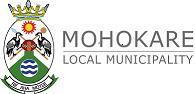 WATER ESTIMATE POLICY2020/21 FINANCIAL PERIODContents1. DECLARATION OF INTENTAt its broadest level, the Municipal Finance Management Act No. 56 of 2003 endeavors’ “to secure sound and sustainable management of the fiscal and financial affairs of the municipalities and municipal entities by establishing norms and standards and other requirements”.In particular Chapter 8 of the Municipal Finance Management Act No.56 of 2003 places the onus on the Accounting Officer to manage the financial administration of the municipality and for this purpose to take all reasonable steps to ensure:that the resources of the municipality are used effectively, efficiently and economically andthat full and proper records of the financial affairs of the municipality are kept in accordance with any prescribed norms and standards.2. OBJECTIVEThe objective of the policy document is to ensure that water consumptions are reliably estimated when no meter readings are available for those meters where water consumption most probably did occur.This policy document addresses the following areas:What gives rise to an estimate being leviedWhen will estimates be leviedHow estimates are calculatedReasonability calculation for long outstanding estimatesProvision adjustment at year end3. TERMINOLOGY AND DEFINITIONSIn this policy, unless the context indicates otherwise, a word or expression to which a meaning has been assigned has the same meaning and -Actual consumption - means the measured consumption of any consumer.Average consumption / interim ‐ means the estimated average consumption of a consumer, per meter.Consumer - meansa) Any person who occupies premises to whom, and in respect to which premises, the     Municipality:   i. Has agreed to provide water services;   ii. Is actually providing water services;   iii. Has entered into an agreement with the Municipality for the provision of water       services to or on any premises;b) The owner of any premises to which the Municipality is providing water services;c) Where water services are provided through a single connection to a number of     accommodation units or consumers or occupiers, means the person to whom the     Municipality has agreed to provide such water services; andd) Any end‐user who receives authorised water services from the Municipality or other water     service institutions.Consumer period - means the period between successive monthly readings or reading estimates irrespective of the period between reading dates.Open Estimates - Is all meters for which interims were levied during the year and at year end, noactual reading has been captured which means this is still an open estimate.4. SCOPE OF APPLICATIONThis policy directs those officers who are charged with accounting of water estimates, as well asthose charged with the calculation of the year‐end provisions.5. GOVERNING PRESCRIPTS  5.1. Municipal Finance Management Act  5.2. MUNSOFT: Meter Maintenance Manual  5.3. Water Service By‐Law  5.4. GRAP 9: Revenue6. GUIDING PRINCIPALSWater Services By-law Paragraph 7(3): The Municipality may estimate the quantity of water services provided in respect of a period or periods within the interval between successive measurements and may charge a consumer for the services so estimated.Munsoft Meter Averaging: Meters may be averaged or estimated only on unread meters. If the meter has been “actually” read the system will not average or estimate the meter.GRAP 9: Revenue: Revenue should be recognised as follows:Paragraph 20 ‐ Rendering of services: When the outcome of a transaction involving the rendering of services can be estimated reliably, revenue associated with the transaction shall be recognised by reference to the stage of completion of the transaction at the reporting date. The outcome of a transaction can be estimated reliably when all the following conditions are satisfied:(a) The amount of revenue can be measured reliably.(b) It is probable that the economic benefits or service potential associated with the transaction      will flow to the entity.(c) The stage of completion of the transaction at the reporting date can be measured reliably.(d) The costs incurred for the transaction and the costs to complete the transaction can be      measured reliably.7. PROCEDURESRefer to Annexure A of the policy  7.1 When will estimates be levied to consumers  7.2 Timeframes for a billing run  7.3 Exception reports  7.4 MUNSOFT calculation of water estimates  7.5 Year‐end adjustments on water estimates with no actual reading8. MANAGEMENT REPORTINGA monthly / quarterly report from the Revenue Manager should occur on all problems and progress regarding replacement of water meters. Such replacements / repairs to be done by Technical department.9. IMPLEMENTATION AND REVIEWThis policy is effective from 01 July 2018 and shall be reviewed annually.ANNEXURE ANo.Subject MatterPage1Declaration of Intent32Objective33Terminology of definitions34Scope of Application45Governing Prescripts46Guiding principals47Procedures58Management reporting59Policy implementation and review5ProceduresImplementedYes / NoSource ofInformationTimeframeResponsibilityRecommendation7.1) ESTIMATED LEVIESEstimates will be levied in one of the following circumstances:(i) In the absence of an actual meter reading due to one of the following reasons the financial system (Munsoft) will calculate an estimate:YesMunsoftMonthlyBilling sectionERROR CODESCode - Description0000 - Unknown0002 - Meter box covered0003 - Meter damaged   0004 - Meter tampered with0005 - Meter upside down0007 - Meter covered0008 - Meter box filled with             water0009 - Bees in box0016 - Meter too deep0018 - Meter incorrectly             installed0023 - Unreads0051 - Dirty dials0056 - Not unlocking (official)0057 - Meter disconnected0060 - Meter box obstructed0061 - Meter removed0062 - Meter replaced with              pre-paid    0063 - Refused entry0064 - Cannot locate meter0065 - Private lock on meter            box0066 - No physical address0079 - Gate locked0080 - Dogs0082 - Snake in box0099 - Complex gate locked0100 - Possible change in             land use0101 - Internet reading0102 - Photo reading0103 - Protective structures0104 - Not in route0105 - Meter too high to read0106 - Obstructed by vehicle0107 - Unable to locate            Property0108 - Community refused            entry0109 - Meter dials unclear0110 - Meter face down0111 - Glass broken0112 - No meter, straight pipe0113 - Water leak0114 - Replaced lid0115 - Premises vacant0116 - Meter disconnected0117 - Can’t see meter No.0118 - Read by Consumer0119 - New installation0120 - Unknown location9999 - UnknownYesMunsoftMonthlyBilling section(ii) These estimates will  be reversed  by means of a meter adjustment or bulk meter adjustment.YesMunsoftMonthlyBilling section7.2 TIME-FRMAES FOR         BILLING RUN(i) Reading are read on the 01st monthly, unless the 1st falls on the weekend, in this case the first applicable working day. YesMunsoftMonthly Billing section(ii) Billing to take place between the 20th & 25th monthly, unless prevented by circumstances beyond the municipality’s control, a suitable date will be determined.YesMunsoftMonthlyBilling section7.3 EXCEPTION REPORTSThe following exception reports should be done run and reviewed on a monthly basis for each billing cycle before the dummy billing is done.Code- Description01 - Active meters with no           Consumption02 - Inactive meters with         Consumption03 - Negative consumption04 - Meters not read05 - Deviation report06 - Bad meters07 - High consumption08 - Meters with capacity09 - Meters estimated more           Than 3 monthsYesMunsoftMonthly before billingBilling sectionProcedures to be executed on this report:All deviations and exceptions should be identified on the meter exception reports should be investigated, adjustments made and properly documented.YesMunsoftMonthly before billingBilling sectionThe report with all the proposed changes / adjustments should be signed by the Revenue Manager and / or Revenue Accountant as evidence of review.YesMunsoftMonthly before billingBilling sectionAll reports should be filed with the supporting documents for audit purposes.YesMunsoftMonthly before billingBilling section7.4 MUNSOFT CALCULATION        OF WATER ESTIMATESThe MUNSOFT formula used to determine the water estimate for the particular month and any underlying assumptions used by the formula to determine the estimate:Meter Daily Average x 30days / 6 monthsAny codes if applicable, used by the MUNSOFT system in order to inform the system of the estimate to be made for the particular month.The system looks at the reading - if zero the system sees the meter as ‘unread’. Averaging is done on ‘not read’ meters indicated by an ‘N’YesMunsoftMonthly Billing section7.5 YEAR END ADJUSTMENTS ON WATER ESTIMATES WITH NO ACTUAL READINGSThe Municipality should process an adjustment at year end based on the outcome of a reasonability test performed on the meters for which estimates were levied but no actualreading was available for the 12 month period.Procedures:1.) Obtain a list of all water meters with estimates as at 30 June:a) As minimum, a list should include the following:i) Account numberii) Meter numberiii)Code/Reason for       estimateiv)Date of last meter       reading and last meter        readingPrepare a list from the information above that includes only water meters where estimates / interims were levied for 12months and longer.2.) Prepare the journal for the year end correction towater income due to the over / (under) estimated water income. Date of journal is 30 June3) This journal should be authorised and signed by the Snr Manager: Finance before it is captured on the financial system (Munsoft)